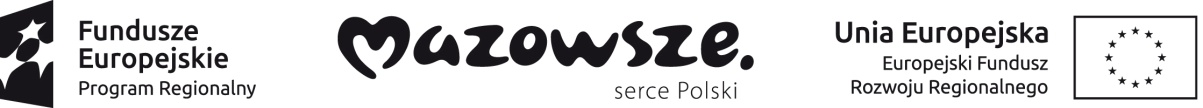 Zał. Nr 2do Ogłoszenia o konkursie na wybór partnera do projektuz dnia 04 sierpnia 2017 r.…………………………, dnia …………..…………(miejscowość, data)FORMULARZ OFERTOWYDane oferenta:Nazwa: ………………………………………………………Adres (ulica/miejscowość, nr budynki i lokalu, kod pocztowy, poczta):..................................................................................................................................................................................................................................................................................................NIP:.........................................................................................REGON: …………………………………………………….Tel. .........................................................................................Fax. …………………………………………………….……Adres mail: ……………………………….…………………Adres, na który Zamawiający powinien przesyłaćewentualną korespondencję, jeśli inny niż powyżej:...................................................................................................................................................................Miasto i Gmina Łosiceul. Marsz. Józefa Piłsudskiego 608-200 ŁosiceW odpowiedzi na otwarty nabór Partnera do wspólnej realizacji Projektu w ramach Regionalnego Programu Operacyjnego Województwa Mazowieckiego na lata 2014-2020 działanie 6.2 „Rewitalizacja obszarów zmarginalizowanych”, typ projektów „Odnowa tkanki mieszkaniowej, w zakresie części wspólnych wielorodzinnych budynków mieszkalnych, jako element szerszego działania rewitalizacyjnego” z dnia 04.08.2017 r. składamy ofertę udziału w planowanym projekcie oraz oświadczamy, że:zapoznałem(-am)/liśmy się z Regulaminem Konkursu, akceptuję/emy jego zapisy i nie wnoszę/imy uwag do jego treści,w przypadku wybrania naszej oferty, przystąpię/my do negocjacji i podpisania Umowy partnerstwa,nie podlegam/y wykluczeniu z ubiegania się o dofinansowanie na podstawie art. 207 ust. 4 Ustawy z dnia 27 sierpnia 2009 r. o finansach publicznych (t Dz.U z 2017 roku poz. 1460),z zastrzeżeniem art. 207 ust. 7 tej Ustawy,wyrażam/y zgodę na przetwarzanie moich/naszych danych osobowych wyłącznie do celów przeprowadzenia niniejszej procedury konkursowej na wybór Partnerów zgodnie z Ustawą z dnia 29 sierpnia 1997 r . o ochronie danych osobowych (tj. Dz.U. z 2016 roku poz. 922)nie jesteśmy podmiotem powiązanym z Miastem i Gminą Łosice w rozumieniu załącznika I do rozporządzenia Komisji (UE) nr 651/2014 z dnia 17 czerwca 2014 r. uznającego niektóre rodzaje pomocy za zgodne z rynkiem wewnętrznym w zastosowaniu art. 107 i 108 Traktatu (Dz. Urz. UE L 187 z 26.06.2014, str. 1).nie jesteśmy wykluczeni z możliwości otrzymania dofinansowania w ramach konkursu nr RPMA.06.02.00-IP.01-14-058/17 głoszonym przez Mazowiecką Jednostkę Wdrażania Programów Unijnych w Warszawieudostępnię/my Liderowi projektu – Miastu i Gminie Łosice – informacje niezbędne do prawidłowego przygotowania wniosku o dofinansowanie projektu jako osobę do kontaktów wskazujemy:Imię i nazwisko:	……………………………………….……Adres:		……………………………………….……Telefon: 		……………………………………….……Fax:		……………………………………….……e-mail:		……………………………………….……oferent, którego reprezentujemy nie zalega z płatnościami na rzecz podmiotów publicznych i prywatnych, a tym samym nie zalega z opłacaniem podatków do urzędu Skarbowego, nie zalega z opłacaniem składek do Zakładu Ubezpieczeń Społecznych, nie figuruje w Krajowym Rejestrze Długów,spełniamy następujące kryteria oceny ofert, o których mowa a Regulaminie konkursu (należy podać uzasadnienie dla każdego kryterium):zgodność działania potencjalnego Partnera z celami partnerstwa…………………………………………..……………………………………………….…………………………………………..……………………………………………….…………………………………………..……………………………………………….…………………………………………..……………………………………………….…………………………………………..……………………………………………….…………………………………………..……………………………………………….deklarowany wkład potencjalnego Partnera w realizację celu partnerstwa.zasoby ludzkie…………………………………………..……………………………………………………………………………………..……………………………………………………………………………………..……………………………………………………………………………………..…………………………………………zasoby organizacyjne…………………………………………..……………………………………………………………………………………..……………………………………………………………………………………..……………………………………………………………………………………..…………………………………………zasoby techniczne…………………………………………..……………………………………………………………………………………..……………………………………………………………………………………..……………………………………………………………………………………..…………………………………………zasoby finansowe…………………………………………..……………………………………………………………………………………..……………………………………………………………………………………..……………………………………………………………………………………..…………………………………………doświadczenie w realizacji projektów/przedsięwzięć o podobnym charakterze (należy podać typy lub nazwy zrealizowanych projektów/przedsięwzięć, w których oferent był wnioskodawcą lub partnerem, lub zrealizował przedsięwzięcie w ramach posiadanych zasobów):Współpraca z Gminą w trakcie przygotowywania projektu …………………………………………..……………………………………………….…………………………………………..……………………………………………….…………………………………………..……………………………………………….…………………………………………..……………………………………………….…………………………………………..……………………………………………….…………………………………………..……………………………………………….Załączniki do oferty (złożone w oryginale lub jako kopie poświadczone za zgodność z oryginałem i podpisane przez osoby uprawnione do reprezentowania podmiotu):aktualny odpis z KRS lub inne dokumenty potwierdzające status prawny podmiotu i umocowanie osób go reprezentujących;………………………...                                                                      ..............................................................                                                                              (Podpis osoby/osób uprawnionych                                                                                               do składania oświadczeń woli                                                                                   w imieniu Oferenta oraz pieczątka/pieczątki)L.p.Nazwa projektu/przedsięwzięciaŹródło finansowaniaRok realizacjiUzasadnienie, że projekt/przedsięwzięcie miały podobny charakter